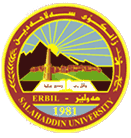     زانكۆی سەڵاحەدین/هەولێرSalahaddin University- Erbil(فۆرمی ڕاپرسی )هەڵسەنگێنەری بەڕێز............ڕێز و سڵاو....بەهۆی بوونی پێشخانی زانستی و ئەزموون و پسپۆڕی و، ئاگاداربوونتان لە مەرجەکانی توێژینەوەی زانستیدا، ئەم فۆڕمە دەخەینە بەردەست بەرێزتان بەمەبەستی داوەریکردنی و هەڵسانگاندنی بڕگە و پرسیارەکانی، کە تێزێکی دکتۆرایە بە ناونیشانی (ڕۆڵی ڕاگه‌یاندنی بنکۆڵکاری لە بونیاتنانی ڕۆژنامه‌وانی بەرژەوەندی گشتی لە هەرێمی کوردستان- توێژینەوەیەکی شیکاریی و مەیدانییە) بەمەبەستی دەرهێنانی ڕێکاری (ڕاستگۆیی- الصدق) بۆ هەنگاوە پڕاکتیکییەکان، ئه‌م فۆرمی ڕاپرسییه‌ به‌سه‌ر ڕۆژنامه‌نووسان و مامۆستایانی به‌شی ڕاگه‌یاندن دابه‌ش ده‌كرێت، بەپێی ئەوەی توێژێكی گرنگی كۆمەڵگای كوردستانن، ئەم پرسیارانەیان ئاراستە دەكەم، كه‌ به‌شێكه ‌له‌ كۆكردنه‌وه‌ی داتاو زانیاریه‌كان. هاوکاریتان بە خستنەڕووی سەرنج و تێبینییەکانتان یارمەتیدەرە لە سەرخستنی هەوڵە زانستییەکەمان. سوپاس و پێزانینمان هەیە بۆ تەرخانکردنی کاتتان. تێبینییەکان.- تكایه‌ هه‌موو پرسیاره‌كانی ئه‌م فۆرمه‌ وه‌ڵام بده‌وه‌.- مه‌به‌ستی (بابه‌ته‌كانی ڕاگه‌یاندنی بنكۆڵكاری) له‌ فۆرمی راپرسییه‌كەدا‌، ئه‌وراپۆرت و رێپۆرتاژو لێكۆلینه‌وه‌ی و دیكۆمێنتاری و به‌رناما‌نه‌یە كه‌ زیاترو قووڵتر كار له‌سه‌ر ئاشكراكردنی زانیاری وبه‌ڵگه‌نامه‌ نهێنییه‌كان ده‌كه‌ن بۆ خزمه‌تی ڕۆژنامه‌وانی به‌رژه‌وه‌ندی گشتی، بەراورد بە‌ ژانه‌ره‌كانی تری راگه‌یاندن.    توێژەر                                                         سەرپەرشتیارانارشد خلیل اسعد                    پ.د. نه‌زا‌كه‌ت حسێن حمه‌ سه‌عید -  پ.ی.د. ئاراز رمضان احمدتەوەری یه‌كه‌م: پرسیارە تایبه‌تییه‌كان:1- رەگەز:         نێر(   )      مێ‌     (     )2-  تەمەن:     (    )   3- ئاستی خوێندن : سەرەتایی (   )   ناوەندیی (   ) ئامادەیی  (   )  دبلۆم (   ) بكالۆریۆس (   ) دبلۆمی باڵا (   )   ماستەر  (   )   دكتۆرا  (   )4- شوێنی كاركردن :  بەشی راگەیاندن (   )    كۆلێژ   (    )   په‌یمانگا (    )  ته‌له‌فزیۆن (  )  ڕادیۆ (  )     پێگه‌ی ئه‌لكترۆنی (  )     ڕۆژنامه‌ (  )  گۆڤار (    )  ڕاگه‌یاندنی نوێ  (   )  سۆشیال میدیا (    ) ئاژانسی ڕاگه‌یاندن (    ) تۆری بنكۆڵكاری (    )   ڕێكخراوی تایبه‌ت ڕاگه‌یاندنی بنكۆڵكاری  (    )   6- جۆری كاری ڕۆژنامه‌نووسیت: تێبینی ئەم پرسیارە تەنها بۆ ڕۆژنامەنووسانه‌: په‌یامنێر  (   ) پێشكه‌شكار (   ) مونتێر (  ) پرۆدیۆسه‌ر  (  ) بێژه‌ر (  ) كامیرامان (  ) به‌شی پلاندانان (  ) ئین پۆت (  ) ئاوت پۆت (  ) ئه‌سایمێنت (    )  ئین تێك (  ) نیوز ڕووم (  ) به‌رێوه‌به‌ری ژووری هه‌واڵ(    ) به‌رێوه‌به‌ری به‌رنامه‌كان (    )  به‌رێوبه‌ری دامه‌زراوه‌ی میدیا (  )7- نازناوی زانستی: تێبینی ئه‌م پرسیارە تەنها بۆ مامۆستایانی زانكۆیه‌:  مامۆستا یاریده‌ده‌ری (   ) مامۆستا (  ) پرۆفیسۆری یاریده‌ده‌ر  (  )  پرۆفیسۆر (  )8-  ساڵانی ئەزمونی كاركردنت: (    )   9-  شوێنی نیشتەجێبون:  هه‌ولێر (   )        سلێمانی  (   )         دهۆك (   )      هه‌ڵه‌بجه‌  (   ) ئیدارەی سۆران (   )    ئیدارەی زاخۆ (   )   ئیدارەی گەرمیان (   ) ئیدارەی راپەڕین (   )      تەوەری دووەم: ئاستی بەرکەوتن بە ئامڕازەکانی ڕاگەیاندن:بەشێوەیەکی کرداری کارت له‌ دامه‌زرا‌وه‌كانی ڕاگەیاندن یان بەشەكانی راگەیاندن لەزانكۆكاندا کردوە (کاری ڕۆژنامەوانی)؟            بەڵێ (   )                          نەخێر (   )    2- لەچ جۆرێكی راگەیاندنەوە، زانیاری دەربارەی روداوەكانی رۆژ وەردەگریت؟(   ) تەلەفزیۆن (   ) ڕۆژنامە(   ) پێگه‌ی ئه‌لكترۆنی(   ) ڕادیۆ(   ) گۆڤار(   ) ڕاگه‌یاندنی نوێ  (   ) سۆشیال میدیا(   ) ئاژانسی ڕاگه‌یاندن(   ) تۆری بنكۆڵكاری (   ) ڕێكخراوی تایبه‌ت ڕاگه‌یاندنی بنكۆڵكاری3-  زۆرترین پشتبەستنت بە کام ئامڕازی ڕاگەیاندنە بۆ وه‌ر‌گرتنی زانیاری له‌ بابەتی بنكۆڵكاری (لێكۆڵینەوەی رۆژنامەوانی) ؟  (دەتوانیت زیاد لە بژاردەیەک هەڵبژێریت) (   ) تەلەفزیۆن (   ) ڕۆژنامە(   ) پێگه‌ی ئه‌لكترۆنی(   ) ڕادیۆ(   ) گۆڤار(   ) سۆشیال میدیا(   ) ڕاگه‌یاندنی نوێ  (   ) ئاژانسی ڕاگه‌یاندن(   ) تۆری بنكۆڵكاری (   ) ڕێكخراوی تایبه‌ت ڕاگه‌یاندنی بنكۆڵكاری4- رۆژانە چەند کاتژمێر ئامڕازەکانی ڕاگەیاندن بەکاردەهێنیت ؟كه‌مترله‌ یه‌ك كاتژمێر (  ) 1 - 3 كاتژمێر(    ) 3-5 كاتژمێر(    )  زیاتر لە  (٥)  کاتژمێر(  )5- زیاتر وەرگری پەیامەکانی کام بواریت له‌ ڕاگه‌یاندن؟ (دەتوانیت زیاد لە بژاردەیەک هەڵبژێریت)سیاسیی   (  )          ئابوریی و دارایی (  )             کۆمەڵایەتی (  )      زانستی (  )     ڕۆشنبیری (   )  وەرزشی (   )       هونەری (  )       ئاینی (  )      ئه‌منی و سه‌ربازی (   )تەوەری سێیەم: راگەیاندنی بنکۆڵکاریی لە هەرێمی کوردستاندا1- پێتوایە ئاستی گەشەی كاركردنی ڕاگەیاندنی بنکۆڵکاری له‌سه‌ر ئه‌م بوارانه‌ی خواره‌وه‌ لە هەرێمی کوردستان چه‌نده‌؟ 2- پێتوایە مۆدیێلی كاری ڕاگەیاندنی بنکۆڵکاری لە هەرێمی کوردستاندا، بە شێوەیەکی پڕۆفێشناڵانە كاری لەسەر كراوە؟زۆر  (    )                 تاڕاده‌یه‌ك   (    )                 كه‌م (   )3- پێتوایە ڕاگه‌یاندنی بنكۆڵكاری وه‌ك مۆدێلێكی نوێی ڕاگه‌یاندن، كاریگەری زیاتری لەسه‌ر جۆرەكانی دیكەی رۆژنامەوانی دروستكردوە؟         زۆر  (    )                 تاڕاده‌یه‌ك   (    )                 كه‌م (   )4- ئایا کردنەوەی بەشەکانی ڕاگەیاندن لە زانکۆکانی کوردستان و دەرچوونی سەدان ڕۆژنامەنووسی ئەکادیمی، بووە هۆی پێشکەوتنی بواری ڕاگەیاندنی بنکۆڵکاری؟زۆر  (    )                 تاڕاده‌یه‌ك   (    )                 كه‌م (   )5- پێتوایە ڕاگه‌یاندنی بنكۆڵكاری پەیوەندی هەیە بە بونیاتنانی ڕۆژنامه‌وانی به‌رژه‌وه‌ندی گشتی لەهەرێمی كوردستان؟زۆر  (    )                 تاڕاده‌یه‌ك   (    )                 كه‌م  (   )تەوەری چواره‌م: راگەیاندنی بنکۆڵکاری و ڕۆژنامه‌وانی به‌رژه‌وه‌ندی گشتی:1- پێتوایە راگەیاندنی بنكۆڵكاری كاریگەری هەیە لەسەر بونیادنانی رۆژنامەوانی بەرژەوەندی گشتی لەهەرێمی كوردستان؟زۆر  (    )                 تاڕاده‌یه‌ك   (    )                 كه‌م (   )2- تا چەند دامەرزاوەكانی راگەیاندن و رۆژنامەنوسان لەهەرێمی كوردستان ئاشنایەتیان بە رۆژنامەوانی بەرژوەندی گشتی هەیە؟ زۆر  (    )                 تاڕاده‌یه‌ك   (    )                كه‌م  (   )3- تاچەند دامەزراوەكانی راگەیاندن لەهەرێمی كوردستان گرنگی بەرۆژنامەوانی بەرژوەندی گشتی دەدەن، بۆ خزمه‌تی بەرژوەندی گشتی؟ زۆر  (    )                 تاڕاده‌یه‌ك   (    )                 كه‌م  (   )4- پێتوایه‌ ئه‌و بابه‌ته‌نه‌ی به‌ناوی بنكۆڵكارییه‌وه‌ بلاوده‌كرێنه‌وه،‌ له‌ ڕاگه‌یاندنی كوردستان تایبه‌تمه‌ندی بنكۆڵكاری ڕاسته‌قینه یان بەرژوەندی گشتی ‌ تێدایه‌؟زۆرجار (    )           هه‌ندێكجار(    )           كه‌م جار (    )       هه‌رگیز (    )       5- گرنگترین ئاستەنگەكانی بەردەم ڕاگه‌یاندنی بنكۆڵكاری چین، بۆ گه‌شه‌كردنی رۆژنامەوانی بەرژوەندی گشتی لەهەرێمی كوردستان ؟  (دەتوانیت زیاد لە بژاردەیەک هەڵبژێریت)(  ) ئاستەنگی سیاسی      (  ) ئاستەنگی دارایی و ئابوری(  ) ئاستەنگی کۆمەڵایەتی(  ) ئاستەنگی ئاینی (  )  لاوازیی کارگێڕی(  )   کەم ئەزموونیی ڕۆژنامەنوسان (  )   کەمیی ڕۆژنامەنوسی بنکۆڵکار(  )   کەمی ڕۆژنامه‌نووسی پڕۆفێشناڵ(  )   نه‌بوونی دامه‌زراوه‌ی ڕاگه‌یاندنی سه‌ربه‌خۆ و بێلاین(  )   نه‌بوونی دامه‌زراوه‌ی ڕاگه‌یاندنی پڕۆفێشناڵ(  ) بەرتەسکبونی ئازادیی ڕادەربڕین(  ) ناتەندروستی بەند و بڕگە یاساییەکان جێبه‌جێنه‌كردنیان.(  ) کەمی پاڵپشتیکردنی داواکاری گشتی جوڵاندنی دۆسیەکان(  ) لاوازیی دەستگەیشتن بە زانیاریی (جێبەجێنەکردنی یاسای مافی بەدەستهێنانی زانیاریی)(  )  گرنگینەدان بە راگەیاندنی بنکۆڵکار لەلایەن دامەزراوەكانی راگەیاندنەوە.(  ) پاڵپشتی نه‌كردن و گرنگینەدان بە راگەیاندنی بنکۆڵکاریی لەلایەن ڕێكخراوه‌كانی نیوده‌وڵه‌تیه‌كان. (  )  گرنگینەدان بە راگەیاندنی بنکۆڵکاریی لەلایەن ناوەندە ئەکادیمییەکانی پەروەردە و خوێندنی باڵاوە (زانکۆ و پەیمانگا و ناوەندەکانی توێژینەوە)6- ئاستی پشتبه‌ستن به‌بابه‌تی بنكۆڵكاری له‌م دامه‌زراوه‌كانی راگه‌یاندن بۆ بەرژەوەندی گشتی لەهەرێمی كوردستان دیاری بكه‌؟  7-  سه‌یری چ كه‌ناڵ و پێگه‌یه‌ك ده‌كه‌ی بۆ به‌ده‌ستهێنانی زانیاری له ‌بابه‌ته‌كانی بنكۆڵكاری پەیوەست بەبەرژەوەندی گشتییەوە؟ 8- ئایا بۆ چ مه‌به‌ستێك بابه‌تی بنكۆڵكارییه‌كان له ڕاگه‌یاندنی كوردی دەخوێنیتەوە؟ یان ئامادە دەکرێت؟ 9- پێتوایە كام لە‌م  ده‌سه‌ڵات و ڕیكخراو و دامه‌زراوه‌و و ناوه‌ندانه‌ ڕۆڵیان هەیە، لەبونیادنان و بەرەوپێشبردنی رۆژنامەوانی بەرژوەندی گشتی لە هەرێمی کوردستاندا؟ (دەتوانیت زیاد لە بژاردەیەک هەڵبژێریت) 10- چەندین پێوەرى سەرەکى و بەهاى رەوشتى هەیە، کە پێویستە رۆژنامەوانان بیگرنە بەر لەکاتى کارە رۆژنامەوانیەکانیان، به‌ تایبه‌ت له‌كاتی كاركردن له‌ رۆژنامەوانی بەرژەوەندی گشتیدا لەكارە بنكۆڵكارییەكاندا یان له‌ كامه‌ له‌ بابه‌ته‌كانی بنكۆڵكاری ڕاگه‌یاندنی كوردی ڕه‌چاو ده‌كرێت؟ (دەتوانیت زیاد لە بژاردەیەک هەڵبژێریت)تەوەری پێنچه‌م: بونیاتنانی ڕۆژنامه‌وانی بەرژەوەندی گشتی لەهەرێمی کوردستان.گونجاوەنەگونجاوەگۆڕانکاریی پێشنیارکراو√گونجاوەنەگونجاوەگۆڕانکاریی پێشنیارکراو√گونجاوەنەگونجاوەگۆڕانکاریی پێشنیارکراو√گونجاوەنەگونجاوەگۆڕانکاریی پێشنیارکراو√گونجاوەنەگونجاوەگۆڕانکاریی پێشنیارکراو√گونجاوەنەگونجاوەگۆڕانکاریی پێشنیارکراو√                             ئاستبابه‌تبه‌رزمام ناوه‌ندنزم1- سیاسی2- ئابوری3- کۆمەڵایەتی4- کارگێڕیی و بەڕێوەبردن5- خزمه‌تگوزاری گشتی6- تەندروستی7- ئاسایشی نەتەوەیی8- ژینگە9- چاكه‌ و ژیانی گشتی10- زانستی گونجاوەنەگونجاوەگۆڕانکاریی پێشنیارکراو√گونجاوەنەگونجاوەگۆڕانکاریی پێشنیارکراو√گونجاوەنەگونجاوەگۆڕانکاریی پێشنیارکراو√گونجاوەنەگونجاوەگۆڕانکاریی پێشنیارکراو√گونجاوەنەگونجاوەگۆڕانکاریی پێشنیارکراو√گونجاوەنەگونجاوەگۆڕانکاریی پێشنیارکراو√گونجاوەنەگونجاوەگۆڕانکاریی پێشنیارکراو√گونجاوەنەگونجاوەگۆڕانکاریی پێشنیارکراو√گونجاوەنەگونجاوەگۆڕانکاریی پێشنیارکراو√گونجاوەنەگونجاوەگۆڕانکاریی پێشنیارکراو√             ڕاده‌ی پشتبه‌ستنله‌ رێگای دامه‌زراوه‌هه‌موو كاتێكزۆركاتهه‌ندێك كاتكه‌م كاتسه‌یرناكه‌م1. كه‌ناڵی كوردستان 24 2. كه‌ناڵی ئین ئارتی 3. پێگه‌ی بوارنیوز4. پێگه‌ی كه‌ركوك ناو5- پێگه‌ی دره‌و میدیا6- دیپلۆماتیک مەگەزینگونجاوەنەگونجاوەگۆڕانکاریی پێشنیارکراوپاساو بۆ دیاریکردنی ئەو شەش کەناڵە بدۆزرێتەوە یاخود لە ناونیشان و ناونیسانی لاوەکی جێگای بکرێتەوە یاخود دراوان بکرێت.             ڕاده‌ی پشتبه‌ستنله‌ رێگای دامه‌زراوه‌ناوی به‌رنامه‌ و دۆسیه‌كه‌هه‌موو كاتێكزۆركاتهه‌ندێك كاتكه‌م كاتسه‌یرناكه‌م1. كه‌ناڵی كوردستان 24 بنكۆڵ2. 2. كه‌ناڵی ئین ئارتیمه‌له‌ف3. پێگه‌ی بوارنیوزبنكۆڵكاری4. پێگه‌ی كه‌ركوك ناوبه‌داوادچوون5. پێگه‌ی دره‌و میدیاڕاپۆرت و دۆسیه‌ 6. دیپلۆماتیک مەگەزینسندوقی ڕەشگونجاوەنەگونجاوەگۆڕانکاریی پێشنیارکراو√                            ڕاده‌ی سه‌یركردنبه‌ مه‌به‌ستیزۆرتاڕاده‌یه‌ككه‌م1. بۆ ئاگاداربوون چاكه‌ و به‌رژه‌وه‌ندی گشتی2. بۆ ئاگاداربوون ته‌ندروستی گشتی3. بۆ وه‌رگرتنی زانیاری له‌سه‌ر ئاسایشی نه‌ته‌وه‌یی4. بۆ ئاگاداربوون له‌ ژیانی گشتی5. بۆ وه‌رگرتنی زانیاری له‌سه‌ر مه‌له‌فه‌ نایاساییه‌كان6. بڕیاروه‌رگرتن7. بۆ وه‌رگرتنی زانیاری نوێ و گرنگ ونهێنی8. زیادكردنی زانیارییه‌كانت9. كاتبه‌سه‌ربردن11. ئاگاداربوون لە ڕەوشی ڕاگەیاندن، وەک چاودێرێکی ئەکادیمیی   12. ئاگاداربوون لە ڕەوشی ڕاگەیاندن، وەک ڕۆژنامه‌نووسێك یاخود مامۆستایه‌كی ڕاگه‌یاندنگونجاوەنەگونجاوەگۆڕانکاریی پێشنیارکراو√ده‌سه‌ڵات و ڕیكخراو و دامه‌زراوه‌و و ناوه‌ندانه‌ده‌سه‌ڵات و ڕیكخراو و دامه‌زراوه‌و و ناوه‌ندانه‌زۆر هاوڕامهاوڕامنازانمهاوڕانیمزۆر ناهاوڕام1په‌رله‌مانی كوردستان2حكومه‌تی هه‌رێم3ده‌سه‌ڵاتی دادوەریی4دامه‌زراوه‌كانی ڕاگه‌یاندن5ڕێکخراوە تایبەتمەندەکانی بنکۆڵکاریی6ناوەندە ئەکادیمییەکان7سەندیکای ڕۆژنامەنوسان8داواکاری گشتی9ده‌سته‌ی ده‌ستپاكی10دیوانی چاودێری دارایی11ده‌سته‌ی مافی مرۆڤ 12ڕێكخراوه‌كانی تایبه‌ت به‌ كاری ڕۆژنامه‌نووسی 13ڕێکخراوە نێوده‌وڵه‌تیه‌كان له‌ هه‌رێم14رۆژنامەنوسانی پڕۆفێشناڵ15دامەزراوەكانی راگەیاندن بەجێبەجێكردنی بەرپرسیارێتی كۆمەڵایەتی16دامەزراوەكانی راگەیاندن بەجێبەجێكردنی ئێتیكی كاری رۆژنامەوانی17شێوازه‌كاری كاری ڕاگه‌یاندنی بنكۆڵكاریگونجاوەنەگونجاوەگۆڕانکاریی پێشنیارکراو√                               پێوەره‌كانبەهاى رەوشتى                               پێوەره‌كانبەهاى رەوشتىزۆرتاڕاده‌یه‌ككه‌مكه‌م1ڕاستگۆیی و ده‌ستپاكی2وردیی و بەدیقەت بوون3دەرنەخستنى کەسایەتى بەوەى کە رۆژنامەنووس نییە4پارەنەدن بۆ بەدەستهێنانى زانیارى5وێنە نەگرتن و تۆمارنەکردنى هیچ دەنگ و زانیاریەک و سیخوڕى نەکردن بۆ بەدەستهێنانى زانیارى گونجاوەنەگونجاوەگۆڕانکاریی پێشنیارکراوزۆر ناهاوڕامهاوڕانیمنازانمهاوڕامزۆر هاوڕامپرسیارەكانراگەیاندنی بنكۆڵكاری پەیوەندی هەیە بەبونیادنانی رۆژنامەوانی بەرژەوەندی گشتی لەهەرێمی كوردستانراگەیاندنی بنكۆڵكاری رۆڵی هەیە لەبونیادنانی رۆژنامەوانی بەرژەوەندی گشتی لەهەرێمی كوردستانرۆژنامەوانی بەرژەوەندی گشتی پەیوەندی هەیە بەپێگەیاندنی رۆژنامەنووسی پڕۆفێشناڵ لەهەرێمی كوردستانرۆژنامەوانی بەرژەوەندی رۆڵی هەیە لەپێگەیاندنی رۆژنامەنووسی پڕۆفێشناڵ بۆ بونیادنانی رۆژنامەوانی بەرژەوەندی گشتی لەهەرێمی كوردستانرۆژنامەوانی بەرژەوەندی رۆڵی هەیە لەپەیڕەوكردنی بنەماكانی ئێتیكی كاری رۆژنامەنوسی لەهەرێمی كوردستانڕاگەیاندنی بنکۆڵکاری لەهەرێمی کوردستاندا ئازادانە کاری لەسەر دۆسیەکانی بەرژەوەندی گشتی کردوەرۆژنامەوانی بەرژەوەندی لە هەرێمی کردستاندا، کاریگەری دەکاتە سەر دروستبوونی ڕایگشتیی  لەدۆسیەکانی پەیوەست بەبەرژەوەندی گشتیەوەرۆژنامەوانی بەرژەوەندی لە هەرێمی کوردستاندا توانیویەتی رۆڵی کاریگەر ببینێت لەهۆشیارکردنەوەی تاکەکاندا لەدۆسیەکانی بەرژەوەندی گشتیڕۆژنامەنووسی بنکۆڵکاری، بەرژەوەندی گشتی ڕەچاو دەکات.لە ڕۆژنامه‌وانی بەرژەوەندی گشتیی زۆرترینی ئەو کارە بنکۆڵکاریانەی بڵاودەکرێنەوە تایبەتن بە به‌رژه‌وه‌ندی گشتی سیاسی (ئابوری، كارگێڕی، كۆمەڵایەتی، خزمەتگوزارییە گشتیەكان، تەندروستی گشتی، ئاسایشی گشتی، ئادابی گشتی، گەندەڵی، ئاكاری پیشەیی)دەتوانرێت بۆ بونیاتنانی ڕۆژنامه‌وانی به‌رژه‌وه‌ندی گشتی، پشت بە ڕاگەیاندنی بنکۆڵکاریی کوردیی ببەسترێت لەهەرێمی كوردستانئاکارنامە (پەیماننامەکانی شەرەف)ی ڕۆژنامەنوسی هاوکارن لە هاتنەکایە و گەشەسەندنی رۆژنامەوانی بەرژەوەندی گشتی لەهەرێمی كوردستاندەتوانرێت لە پێناو بەرژەوەندیی گشتییدا، ڕێکاری نا ئاکاری و نایاسایی بگیرێتەبەر بۆ دەستکەوتنی زانیاریی لە کاری بنکۆڵکاریدایاسای ژماره‌ 35ی ساڵی2007 تایبه‌ت به‌كاری ڕۆژنامه‌نووسیی، لە هەرێمی کوردستاندا گونجاوە، بۆ بونیاتنانی ڕۆژنامه‌وانی به‌رژه‌وه‌ندی گشتییاسای ژماره‌ 11ی ساڵی2013 مافی ده‌سكه‌وتنی زانیاری، لە هەرێمی کوردستان گونجاوه‌، بۆ بونیاتنانی ڕۆژنامه‌وانی به‌رژه‌وه‌ندی گشتیتەنگژەو دۆخە سیاسییەكان كاریگەریان لەسەر گەشەی بونیاتنانی ڕۆژنامه‌وانی به‌رژه‌وه‌ندی گشتی هەیە لەهەرێمی كوردستانقەیرانه‌كان كاریگەریان هەیە لەسەر گەشەی بونیاتنانی رۆژنامەوانی بەرژەوەندی گشتی لەهەرێمی كوردستانئاستی پەیڕەوكردنی بەرپرسیارێتی كۆمەڵایەتی پەیوەندی هەیە بەبونیادنانی رۆژنامەوانی بەرژوەندی گشتی لەهەرێمی كوردستانئاستی پەیڕەوكردنی بەرپرسیارێتی كۆمەڵایەتی رۆڵی هەیە لەبونیادنانی رۆژنامەوانی بەرژوەندی گشتی لەهەرێمی كوردستانئاستی پەیڕەوكردنی بەرپرسیارێتی كۆمەڵایەتی پەیوەندی هەیە لەپێگەیاندنی رۆژنامەنوسی پڕۆفیشناڵ بۆ بنیادنانی رۆژنامەوانی بەرژەوەندی گشتی لەهەرێمی كوردستانڕۆژنامەنووس، پێش ئامادەکردنی بابەتێکی بنکۆڵکاری، بیر لە بەرژەوەندی کۆمەڵگا دەکاتەووە بە ڕێژەی یەکەم.ئاستی پەیڕەوكردنی بەرپرسیارێتی كۆمەڵایەتی رۆڵی هەیە لەپێگەیاندنی رۆژنامەنوسی پڕۆفیشناڵ بۆ بنیادنانی رۆژنامەوانی بەرژەوەندی گشتی لەهەرێمی كوردستانئاستی پەیڕەوكردنی بەرپرسیارێتی كۆمەڵایەتی پەیوەندی هەیە لەپەیڕەوكردنی بنەماكانی كاری ئێتیكی رۆژنامەوانی لەبنیادنانی رۆژنامەوانی بەرژەوەندی گشتی لەهەرێمی كوردستانئاستی پەیڕەوكردنی بەرپرسیارێتی كۆمەڵایەتی رۆڵ هەیە لەپەیڕەوكردنی بنەماكانی كاری ئێتیكی رۆژنامەوانی لەبنیادنانی رۆژنامەوانی بەرژەوەندی گشتی لەهەرێمی كوردستانڕۆژنامه‌‌نووسی كوردی  به‌ بنه‌‌ماكانی‌ ( وردبینی، ئازادی، ئازایی، بابه‌‌تیبوون، راستگۆیی)، رووماڵی رووداوه‌‌كان ده‌كه‌ن، كه‌‌ هه‌موو ئه‌‌وانه‌ كۆمه‌‌ڵێك بنه‌‌مای پیشه‌‌یی سه‌‌ره‌‌كیین، بۆ ڕۆژنامه‌‌وانی به‌‌رژوه‌‌ندی گشتیڕۆژنامه‌وانی به‌رژه‌وه‌ندی گشتی لە هەرێمی کوردستان، ئایندەیەکی باشی دەبێتگونجاوەنەگونجاوەگۆڕانکاریی پێشنیارکراو√